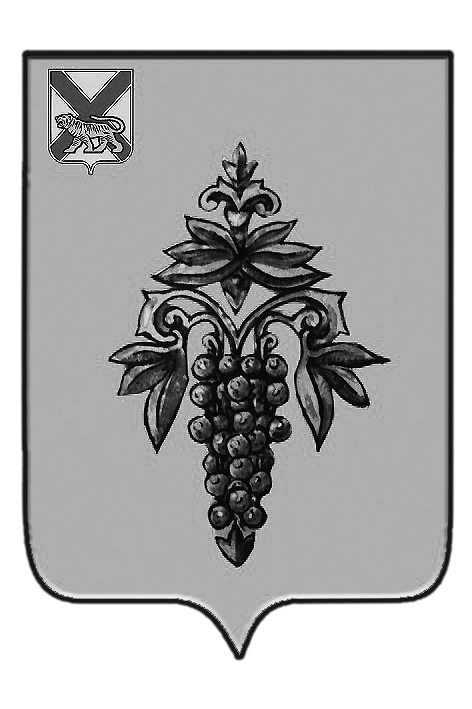 ДУМА ЧУГУЕВСКОГО МУНИЦИПАЛЬНОГО РАЙОНА Р  Е  Ш  Е  Н  И  ЕРассмотрев заявление депутата избирательного округа № 14 Баскакова А.А. о включении его в состав постоянной комиссии Думы Чугуевского муниципального района по бюджету, налогам и финансам и в соответствии с Регламентом Думы Чугуевского муниципального района, Дума Чугуевского муниципального районаРЕШИЛА:	Включить с состав постоянной комиссии Думы Чугуевского муниципального района по бюджету, налогам и финансам – Баскакова А.А. депутата избирательного округа № 14.От 27.04.2018 г.      № 342  О внесении изменений в решение Думы Чугуевского муниципального района от 30.10.2015 № 10 «О формировании постоянных комиссий Думы Чугуевского муниципального района»О внесении изменений в решение Думы Чугуевского муниципального района от 30.10.2015 № 10 «О формировании постоянных комиссий Думы Чугуевского муниципального района»Председатель ДумыЧугуевского муниципального района      П.И.Федоренко